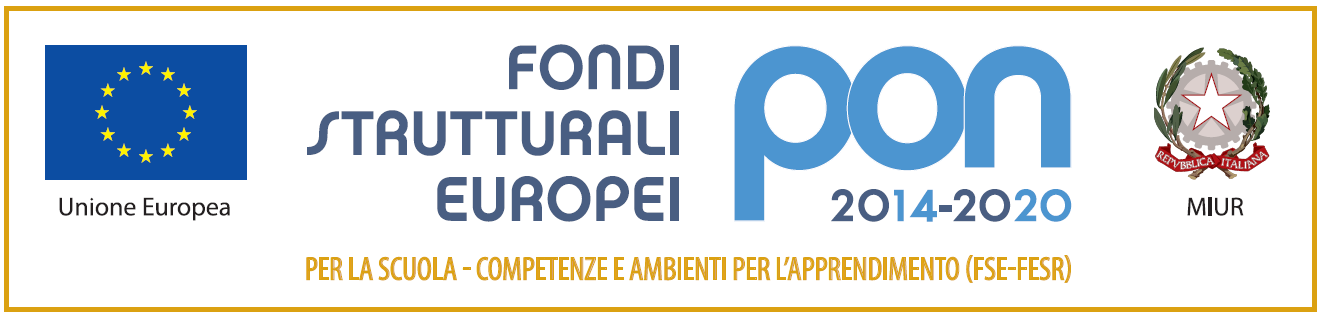 ISTITUTO COMPRENSIVO STATALE DI SCUOLA DELL’INFANZIA, PRIMARIA E SECONDARIA DI I° GRADO “G. FANCIULLI” ARRONEVIA MATTEOTTI, 3/A – 05031 ARRONETel. 0744/387711 fax 0744/387729E- mail tric803002@istruzione.itC.F.91025670554Allegato A - Schema di domanda Al Dirigente Scolastico dell’Istituto Comprensivo G. Fanciulli di Arrone Via Matteotti 3/A, 05031, Arrone  (TR) Il sottoscritto: ____________________________________, nato a ________________(____) il ______________ e residente a ________________________________, prov. ___________, in via ____________________________________, n. _____, CF  _____________________, telefono ____________ e-mail_______________________ in servizio presso l’I.C. G. Fanciulli di ArroneCHIEDEdi partecipare alla selezione per l'attribuzione dell’incarico di (sottolineare il ruolo per il quale si presenta la candidatura): TUTORESPERTO nell’ambito del Progetto 10.1.1A-FSEPON-UM-2023-12 “Linguaggio verbale e non verbale” di cui al programma operativo nazionale “Per la scuola, competenze e ambienti per l’apprendimento” 2014-2020 finanziato con FSE – Asse I – Istruzione – Obiettivo specifico 10.1 – Azione 10.1.1A. – Avviso prot. n. 36723 del 15.03.2023, per la realizzazione di percorsi formativi volti a favorire l’inclusione degli alunni e delle alunne, delle studentesse e degli studenti provenienti dall’Ucraina nel nuovo contesto scolastico e sociale, anche attraverso un rafforzamento delle competenze chiave. CUP: C44C23000070007.A tal fine,consapevole della responsabilità cui può andare incontro in caso di dichiarazione mendace o di esibizione di atto falso o contenente dati non più rispondenti a verità, nonché delle sanzioni penali richiamate dall’art. 76 del DPR 28/12/2000, n. 445 per le ipotesi di falsità in atti e dichiarazioni mendaci;ai sensi dell’art. 46 del DPR 28/12/2000, n. 445;sotto la propria responsabilità,DICHIARAdi essere cittadino italiano/di uno degli Stati membri dell’Unione Europea: ________________ (specificare quale) (cancellare la voce che non interessa)di essere in godimento dei diritti civili e politicidi non avere subito condanne penalidi non avere procedimenti penali in corsodi non essere stato interdetto o sottoposto a misure che escludono, secondo le leggi vigenti, la costituzione del rapporto di lavoro con l’I.C. G. Fanciullidi non essere stato destituito o dispensato dall’impiego presso una Pubblica Amministrazione, ovvero dichiarato decaduto da un impiego pubblico, ai sensi dell’art. 127 comma 1, lett. D del  DPR 3/1957di essere in possesso delle competenze, dei titoli e di aver svolto le esperienze elencate nell’allegato curriculum vitaedi essere disponibile a svolgere l’incarico senza riserva e secondo il calendario che verrà approntato dal Dirigente Scolastico e a partecipare agli incontri preliminari e finali collegati alla realizzazione del Progetto stessodi aver preso visione integrale dell’Avviso in oggetto, pubblicato dal Dirigente scolastico dell’I.C.G. Fanciulli, ed in particolare, di essere consapevole delle motivazioni che potrebbero causare l’esclusione della presente candidaturaAllega curriculum vitae in formato europeoAutorizza espressamente il Dirigente Scolastico al trattamento dei propri dati personali ai sensi del D.Lgs. n. 196/2003, del Regolamento UE 679/2016 e successive modificazioni ed integrazioni.Data __________________                                                                                           Firma_______________________